Further to the information contained in Document 3, I have pleasure in transmitting to the conference, in annex, the candidacy of:Mr Bruce GRACIE (Canada)for the post of Deputy Secretary-General of the International Telecommunication Union.	Dr Hamadoun I. TOURE
	Secretary-GeneralAnnex: 1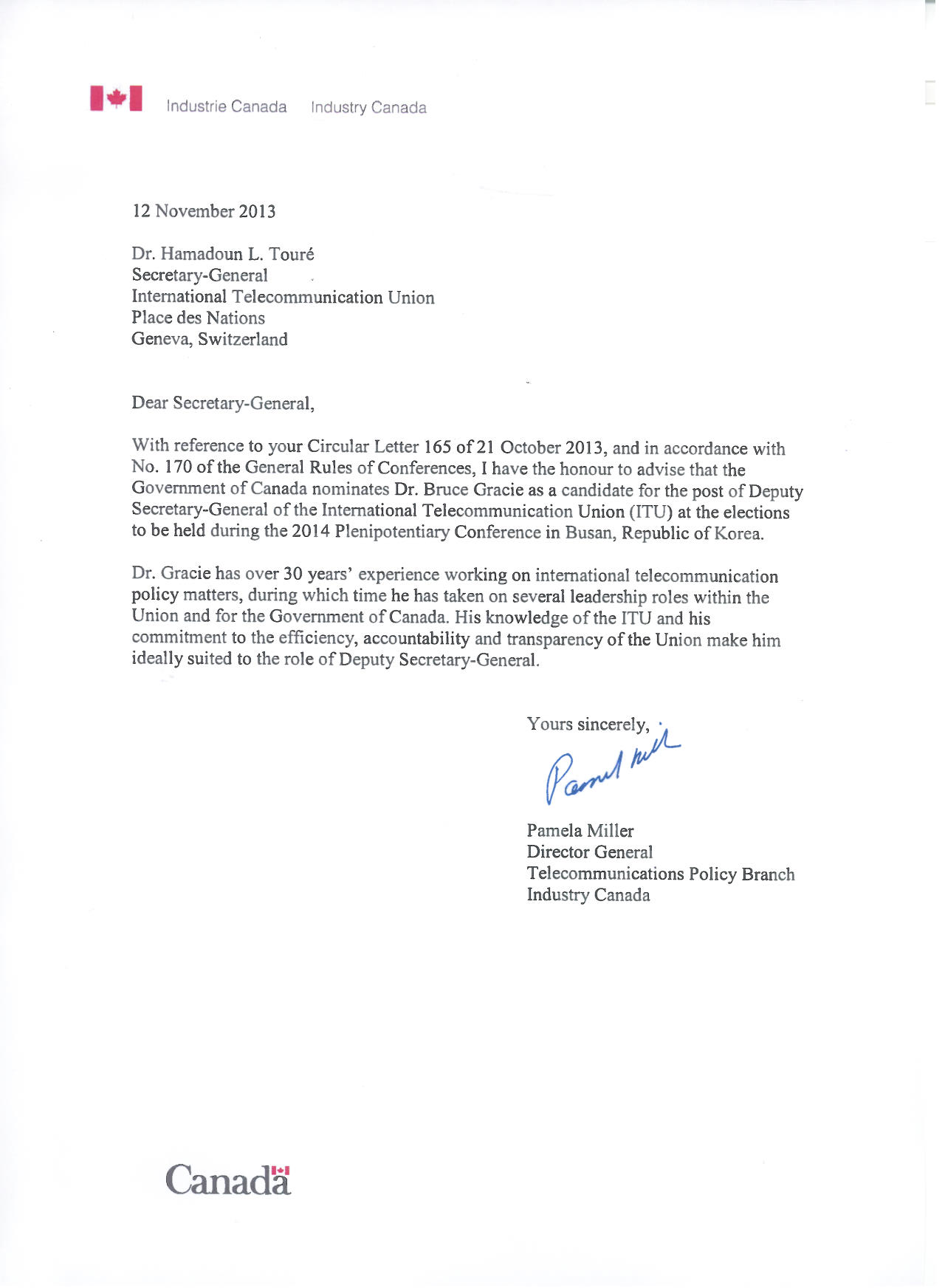 BRUCE ALAN GRACIECandidate for Deputy Secretary-General, ITU Elections 2014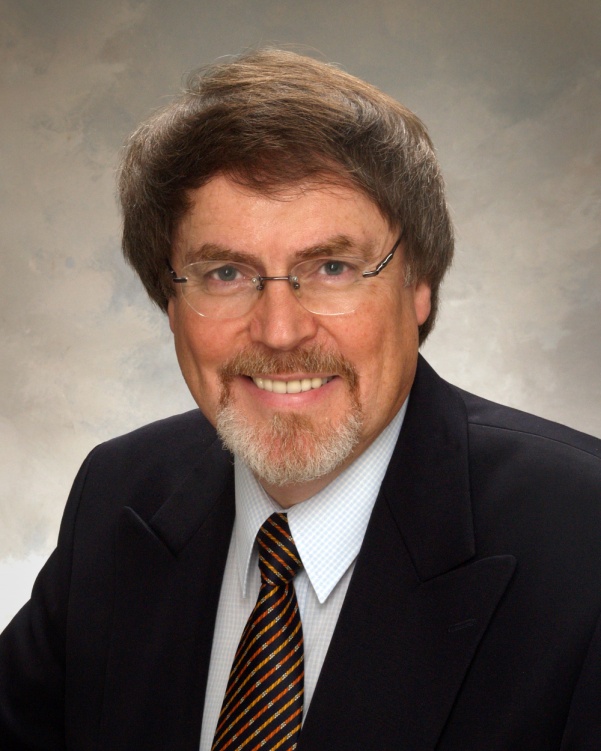 EDUCATIONAL BACKGROUNDDoctor of Philosophy – McMaster University (1976).Master of Arts – McMaster University (1972).Bachelor of Arts (Honours) – Trent University (1969).EMPLOYMENT EXPERIENCESince joining the Canadian Department of Communications/Industry Canada in 1975, including a two-year secondment to the Department of Communications, Government of Australia from 1984-86, responsibilities have included, to a significant extent, activities related to the preparations for, and participation in, ITU conferences, assemblies and meetings. These are outlined in Section on Domestic activities relating to the ITU.International responsibilities relating to the work of the 3 ITU Sectors, as well as work associated with the governance of the organization, are outlined below.INTERNATIONAL ACTIVITIES RELATING TO THE ITU	Governance-related ActivitiesCouncillor for Canada, 1997 to present, ITU CouncilChairman, Council Working Group on Financial and Human Resources, 1999 to presentChairman, Administration and Management Committee, 2010 Plenipotentiary ConferenceChairman, ITU Council, 2006Chairman, Finance Committee, 2002 Plenipotentiary ConferenceChairman, Standing Committee on Finance, 1999-2002, ITU CouncilVice-Chairman (Finance), Working Group on ITU Reform, 1999-2000Co-chairman, Committee 7 (General Management Issues), 1998 Plenipotentiary ConferenceRadiocommunication SectorChairman, Working Group of the Plenary, Article 15 (Interferences), 2012 World Radiocommunication ConferenceChairman, Radiocommunication Assembly, 2007Chairman, Editorial Committee, 1988 Regional Radiocommunication Conference, Rio de JaneiroChairman, Work Programme Committee, 1990 CCIR Plenary AssemblyVice-Chairman, 1997 Radiocommunication AssemblyChairman, Radiocommunication Advisory Group (RAG), 2000-2007Chairman, Budget Control Committee, selected Radiocommunication Assemblies and World Radiocommunication ConferencesTelecommunication Standardization SectorChairman, Telecommunication Standardization Advisory Group (TSAG), 2010 to presentVice-Chairman, Committee 3 (Working Methods), 2012 World Telecommunication Standardization Assembly, and Chairman, Sub-Working Group on Resolution 67 (Use in the ITU Telecommunication Standardization Sector of the languages of the Union on an equal footing)Moderator, Session 4 (Collaboration), 2012 Global Standards Symposium Chairman, Budget Control Committee, selected World Telecommunication Standardization AssembliesTelecommunication Development SectorChairman, Working Group of the Plenary (ITU-D Strategic Plan and Doha Declaration), 2006 World Telecommunication Development ConferenceChairman, Budget Control Committee, selected World Telecommunication Development ConferencesWorld Conference on International TelecommunicationsChairman, Budget Control CommitteeGeneralChairman, Commonwealth ITU Group, 2006 to 2012Chairman, Seventh ITU Symposium on ICTs, the Environment and Climate Change, 2012DOMESTIC ACTIVITIES RELATING TO THE ITUChairman, Canadian Preparatory Committees, ITU World Radiocommunication Conferences (WARC-92; WRC-93; WRC-95; WRC-97; WRC-2000; WRC-03; WRC-07; WRC-12)Chairman, Canadian Preparatory Committees, ITU Radiocommunication Assemblies (RA-93; RA-95; RA-97; RA-2000; RA-03; RA-07; RA-12)Chairman, Canadian National Organization (CNO), ITU Radiocommunication Sector (ITU-R) Executive CommitteeChairman, CNO/ITU-T Telecommunication Standardization Sector Steering CommitteeChairman, CNO/ITU-D Telecommunication Development Sector Consultative CommitteeChairman, Canadian Preparatory Committees, ITU World Telecommunication Development Conferences (WTDC-98, WTDC-02, WTDC-06, WTDC-10)Chairman, CNO/ITU Plenipotentiary Conference Preparatory Committee (PP-98, PP-02, PP-06, PP-10)Chairman, Canadian Preparatory Committee, World Conference on International TelecommunicationsChairman, CNO/Government/Industry Preparatory Committee, World Telecommunication Policy Forum (WTPF-1998, WTPF-2001, WTPF-2009, WTPF-2013)Delegation Management Responsibilities for ITU Conferences, Assemblies and MeetingsDeputy Head of the Canadian Delegation, World Radiocommunication Conferences (WARC-88; RARC-88; WARC-92; WRC-93; WRC-95; WRC-97; WRC-2000; WRC-03; WRC-07; WRC-12)Head of Delegation, Radiocommunication Assemblies (RA-95; RA-97; RA-2000; RA-03; RA-07; RA-12)Deputy Head of Delegation, Plenipotentiary Conferences (PP-98; PP-02; PP-06; PP-10)Deputy Head of Delegation, World Telecommunication Development Conferences (WTDC-98; WTDC-02; WTDC-06; WTDC-10)Deputy Head of Delegation, World Telecommunication Standardization Conference (1996); World Telecommunication Standardization Assemblies (WTSA-2000; WTSA-2004; WTSA-2008; WTSA-2012)LANGUAGE PROFICIENCY:English (writing, reading and speaking) – ExcellentFrench (writing, reading and speaking) – HighSpanish (writing, reading and speaking) – EvolvingAWARDSInternational Telecom Career Service Award, Canadian Telecom Hall of Fame, 2010ITU Gold Medal, Chairman, ITU Radiocommunication Assembly (2007)ITU Silver Medal, Chairman, ITU Council (2006)Various Industry Canada awards for leadership and participation in senior management teams relating to ITU conferences and assembliesPERSONAL DATA:Citizenship:	CanadianCivil Status:	Married, 2 childrenPlenipotentiary Conference (PP-14)
Busan, 20 October – 7 November 2014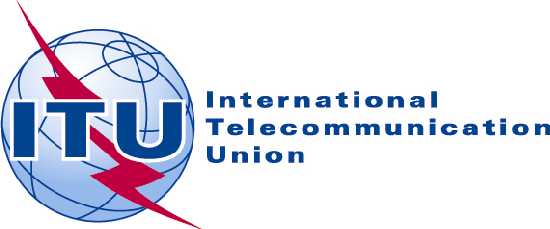 PLENARY MEETINGDocument 13-E15 November 2013Original: EnglishNote by the Secretary-GeneralNote by the Secretary-GeneralCANDIDACY FOR THE POST OF DEPUTY SECRETARY-GENERALCANDIDACY FOR THE POST OF DEPUTY SECRETARY-GENERAL